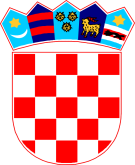 REPUBLIKA HRVATSKA   ZADARSKA ŽUPANIJA   OPĆINA PRIVLAKA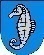            Ivana Pavla II, 46.          23233 PRIVLAKAKLASA: 604-01/23-01/2URBROJ: 2198-28-03-23-18Privlaka, 6. studenog 2023.g.Temeljem članka 25., a u svezi sa člankom 5. stavak 2. Pravilnika o stipendiranju i odobravanju drugih oblika potpore učenicima i studentima na području Općine Privlaka („Službeni glasnik Zadarske županije“ broj 13/18), nakon pregleda dostavljenih potvrda o upisu u sljedeću akademsku godinu, pročelnica Jedinstvenog upravnog odjela donosiZAKLJUČAKNakon uvida u dostavljene potvrde o upisu u sljedeću nastavnu godinu zaključno sa danom 31. listopada 2023.g.  utvrđuje se da su pravo na nastavak primanja stipendije ostvarili sljedeći studenti:Antonio Surić, Put Punte 11, 23233 Privlaka;Marijan Jurlina, Put Kurtića 51, 23233 Privlaka;Marino Jurac, Ulica Ivana Pavla II 80, 23233 Privlaka;Krševan Kršlović, Ulica don Marka Kršlovića 43, 23233 Privlaka;Karla Skoblar, Put Skoblara 9, 23233 Privlaka; Katarina Begonja, Vladimira Preloga 11, 23233 Privlaka;Karlo Mustać, Put Punte Sebačeva 10, 23233 Privlaka;Julija Stefanović, Ulica Svtoga Ivana 11, 23233 Privlaka;Tea Fazinić, Ivana Vučetića 4, 23233 Privlaka,Borna Vitlov, Sabunike Ulica VI 15, 23233 Privlaka.Ovaj Zaključak stupa na snagu danom donošenja i objaviti će se na web stranici Općine Privlaka. 							OPĆINA PRIVLAKAJEDINSTVENI UPRAVNI ODJELPročelnica Ivana Skoblar Šango, mag.iur.